Publicado en Blanes el 26/08/2019 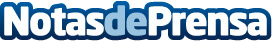 El Camping Bella Terra mantiene el apoyo al ciclismo, dando soporte a la Espartana 2.0La segunda edición de esta prueba popular ciclista se celebrará el próximo domingo 22 de septiembre en BlanesDatos de contacto:e-deon.netComunicación · Diseño · Marketing931929647Nota de prensa publicada en: https://www.notasdeprensa.es/el-camping-bella-terra-mantiene-el-apoyo-al Categorias: Viaje Cataluña Entretenimiento Turismo Ciclismo Restauración http://www.notasdeprensa.es